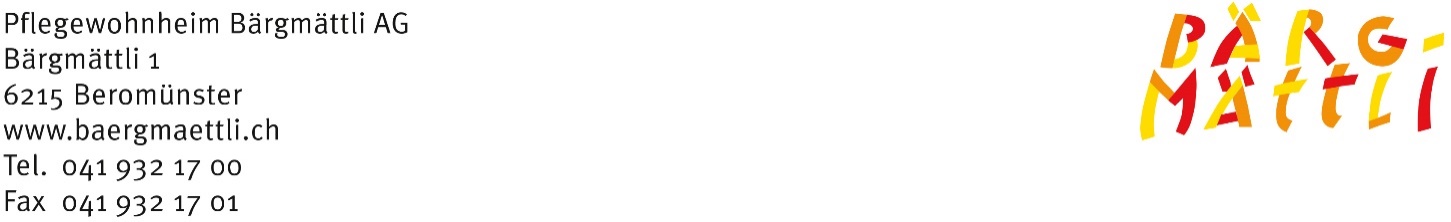 Anmeldeformular Pflegewohnheim Bärgmättli AGName (+ Ledigname) / Vorname		Geb. Datum		Zivilstand		Konfession		Nationalität / Heimatort		Aktuelle Adresse / Wohnadresse		Telefon Nr. / Mobile Nr.			AHV-Nummer (SV) 13-stellig		  definitiver Eintritt	  Kurzzeitaufenthalt (siehe Taxordnung)Gewünschter Eintrittstermin		Krankenkasse / Krankenversicherer Name / Versicherungsinstitution		Adresse 		Policen-Nummer		Karten Nr. (20-stellig)		HausarztName / Vorname		Adresse / PLZ / Ort		Telefon / E-mail		Rechnungsempfänger (Heimrechnung)Name / Vorname		Adresse / PLZ / Ort		Telefon / E-mail	…………………………………………………………………..DiversesBeziehen Sie Ergänzungsleistungen (EL) zur AHV?		 ja		 neinBeziehen Sie eine Hilflosenentschädigung zur AHV oder IV?	 ja		 neinHaben Sie einen Vorsorgeauftrag / Patientenverfügung?		 ja		 neinWünschen Sie einen eigenen Telefonanschluss?			 ja		 neinWünsche Sie einen eigenen TV-Anschluss?			 ja		 neinBringen Sie eigene Hilfsmittel mit (Rollstuhl, Rollator etc.)?	 ja		 neinDokumenteKopie Identitätskarte oder Reisepass vorhanden			 ja		 neinKopie Krankenkassenkarte vorhanden (Vor- und Rückseite)		 ja		 neinKopie Patientenverfügung vorhanden				 ja		 neinKopie Vorsorgeauftrag vorhanden					 ja		 nein………………………………………………………………………………………………………….AngehörigeName / Vorname		Adresse / PLZ / Ort		Telefon / Handy / E-Mail		Beziehung		Name / Vorname		Adresse / PLZ / Ort		Telefon / Handy / E-Mail		Beziehung		Name / Vorname		Adresse / PLZ / Ort		Telefon / Handy / E-Mail		Beziehung		Bemerkungen / Wünsche		Ort / Datum 		   Unterschrift	